	Песня «Мы – актеры!»	1 куплет.Припев:2 куплет.Припев.3 куплет.	Припев.???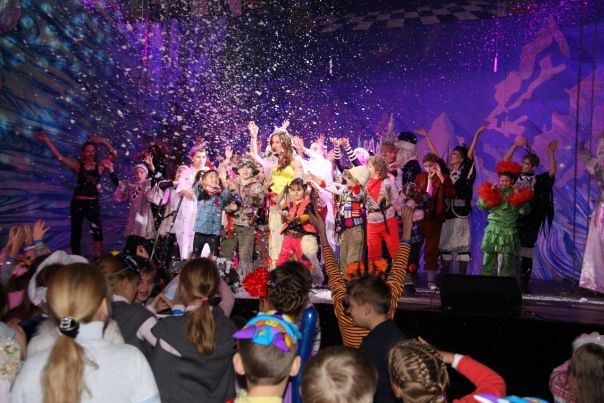 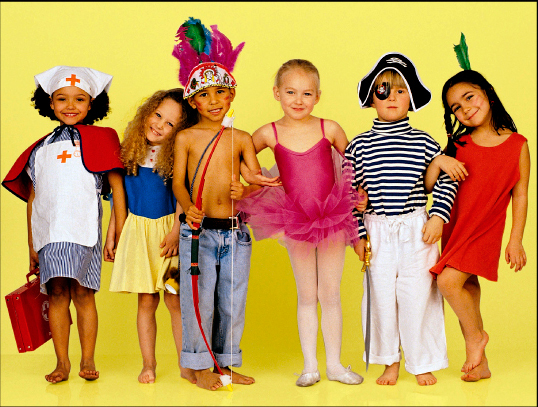 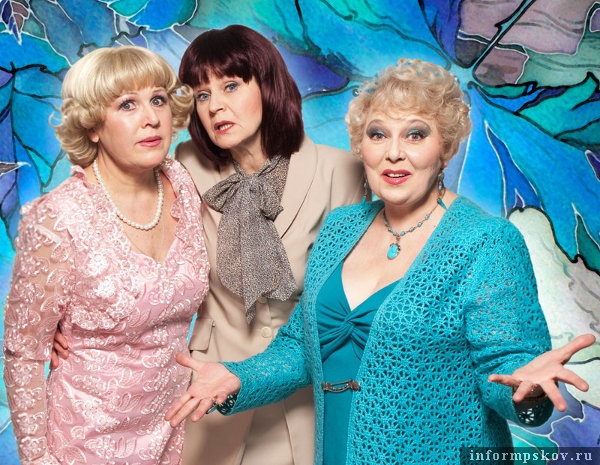 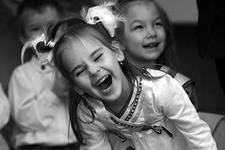 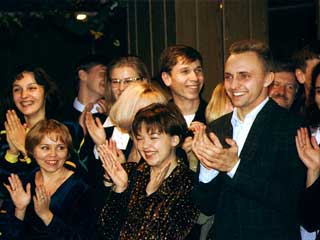 Мы сегодня празднуем успех           Мы – актеры!Ждем от вас мы комплименты.Дарим зрителям задорный смехПолучаем мы  взамен аплодисменты.● ●  ● ●  ● ●  ● ●  ●??????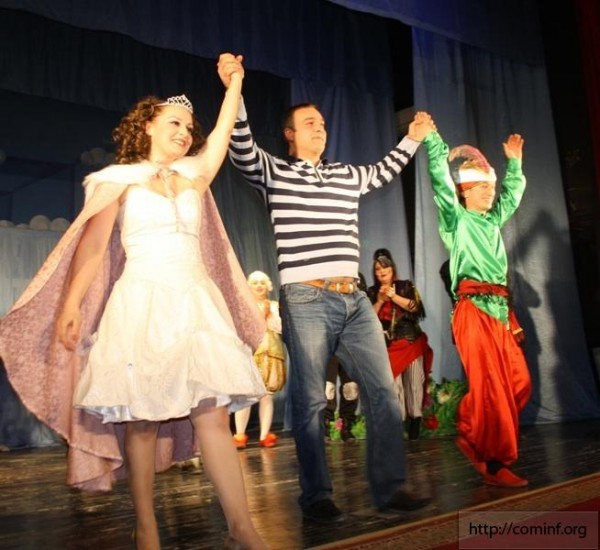 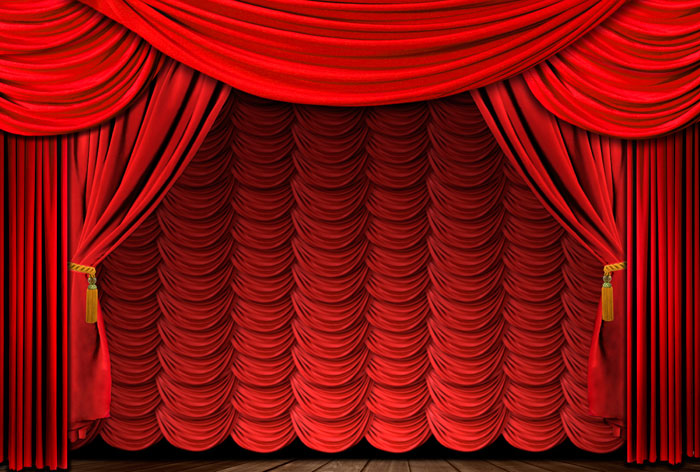 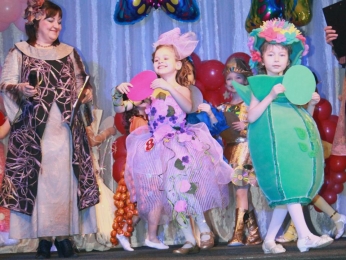 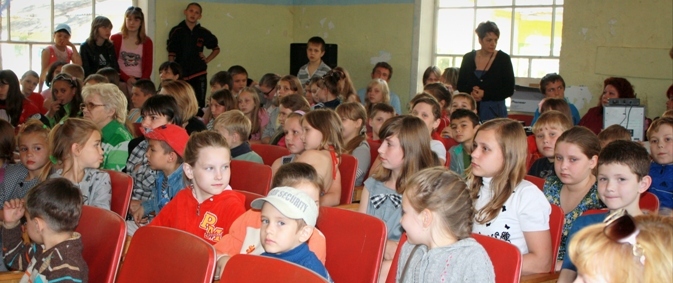 Будем с вами мыдружитьБудем сцене мы служитьНа которой мы умеем превращатьсяПросим зрителей своих и любимых, и родных ● ●  ● ●  ● ●  ●?????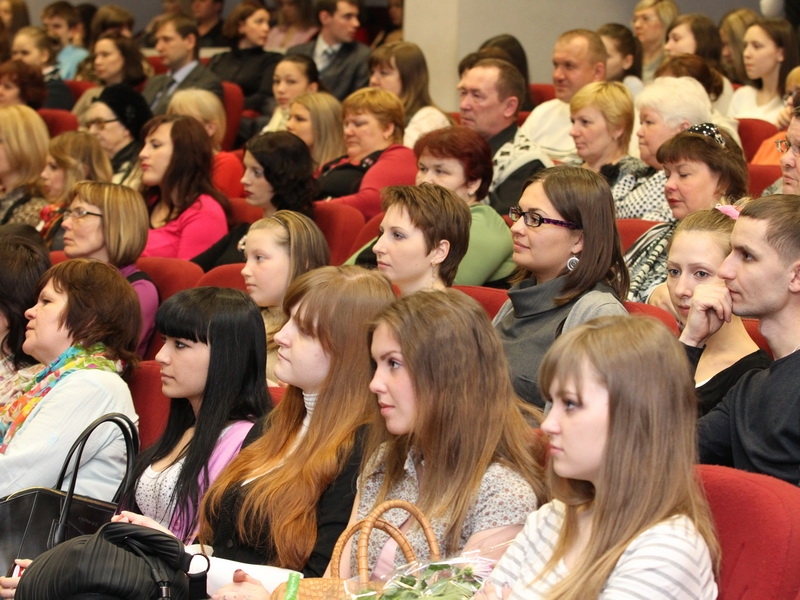 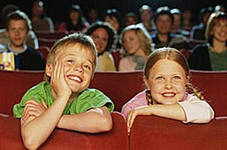 Не  груститьА вместе с нами улыбаться	?	???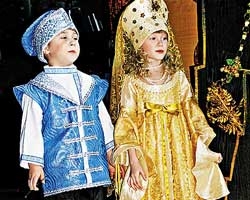 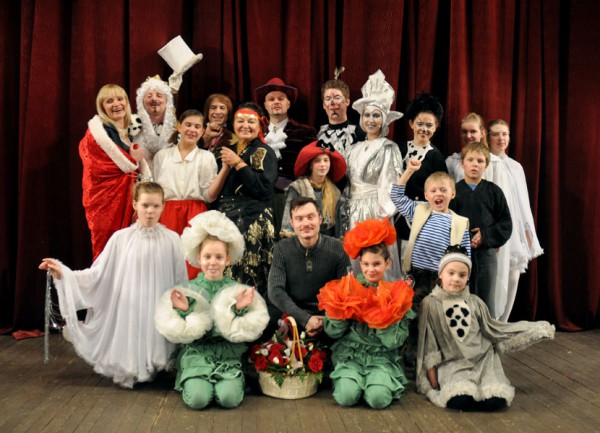 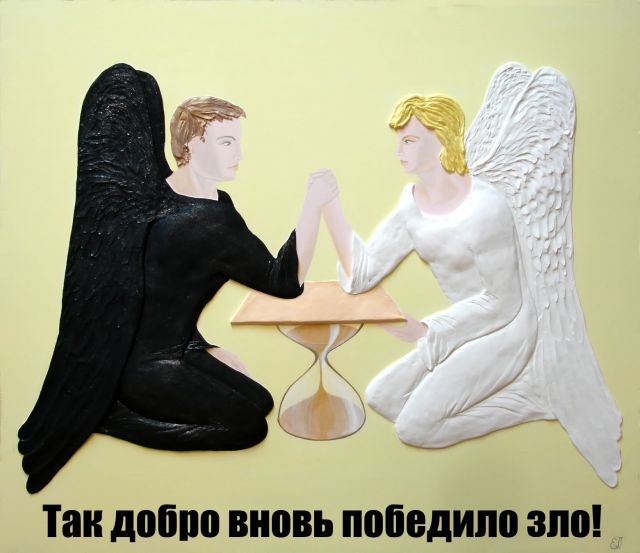 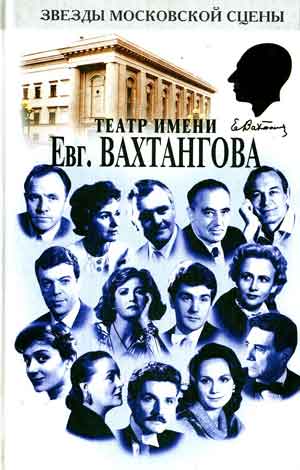 Мы героев сказочных игратьНикогда на этой сцене не устанемЗло добром мы будем побеждатьЗнаменитыми актерами все станем● ●  ● ●  ● ●  ● ●  ●?????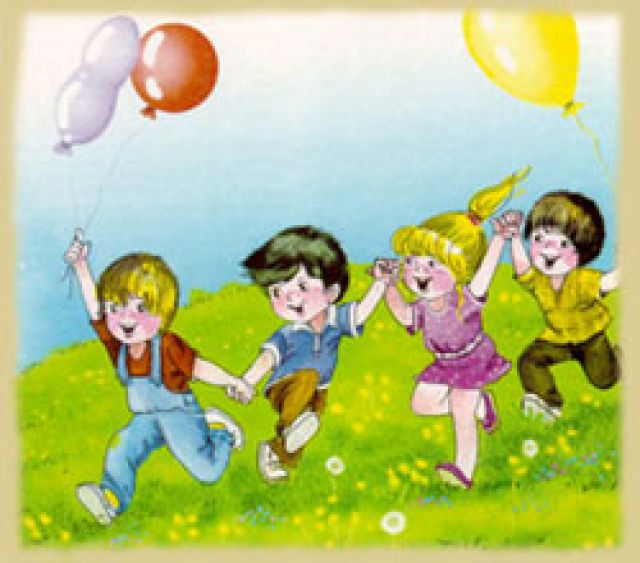 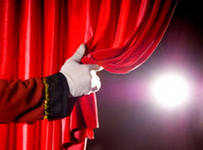 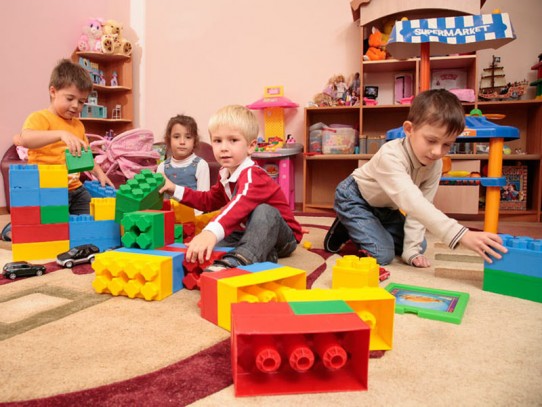 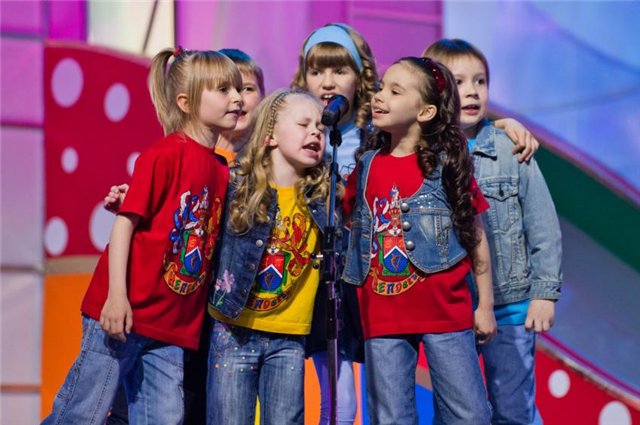 В детский садик мы идем с утраОткрываем в сказки занавес и шторыТочно знаем - наша жизнь - играНу,  а мы в ней непоседы и актеры.● ●  ● ●  ● ●  ● ●  ●???